Copyright © 2007 by educarium spółka z o.o. Wydrukowano z portalu edukacyjnego dla nauczycieli i rodziców www.educarium.pl.Zezwala się na wykorzystanie i powielanie materiału wyłącznie w celach edukacyjnych. Publikowanie na innych stronach internetowych lub uŜycie do celów komercyjnych prawnie zabronioneMój najlepszy przyjacielKażdy z nas potrzebuje bliskich i życzliwych mu ludzi. Każdy z nas potrzebuje przyjaciela. Zastanów się przez chwilę nad odpowiedzią na pytanie „Kto jest Twoim najlepszym przyjacielem?”. Narysuj swojego przyjaciela.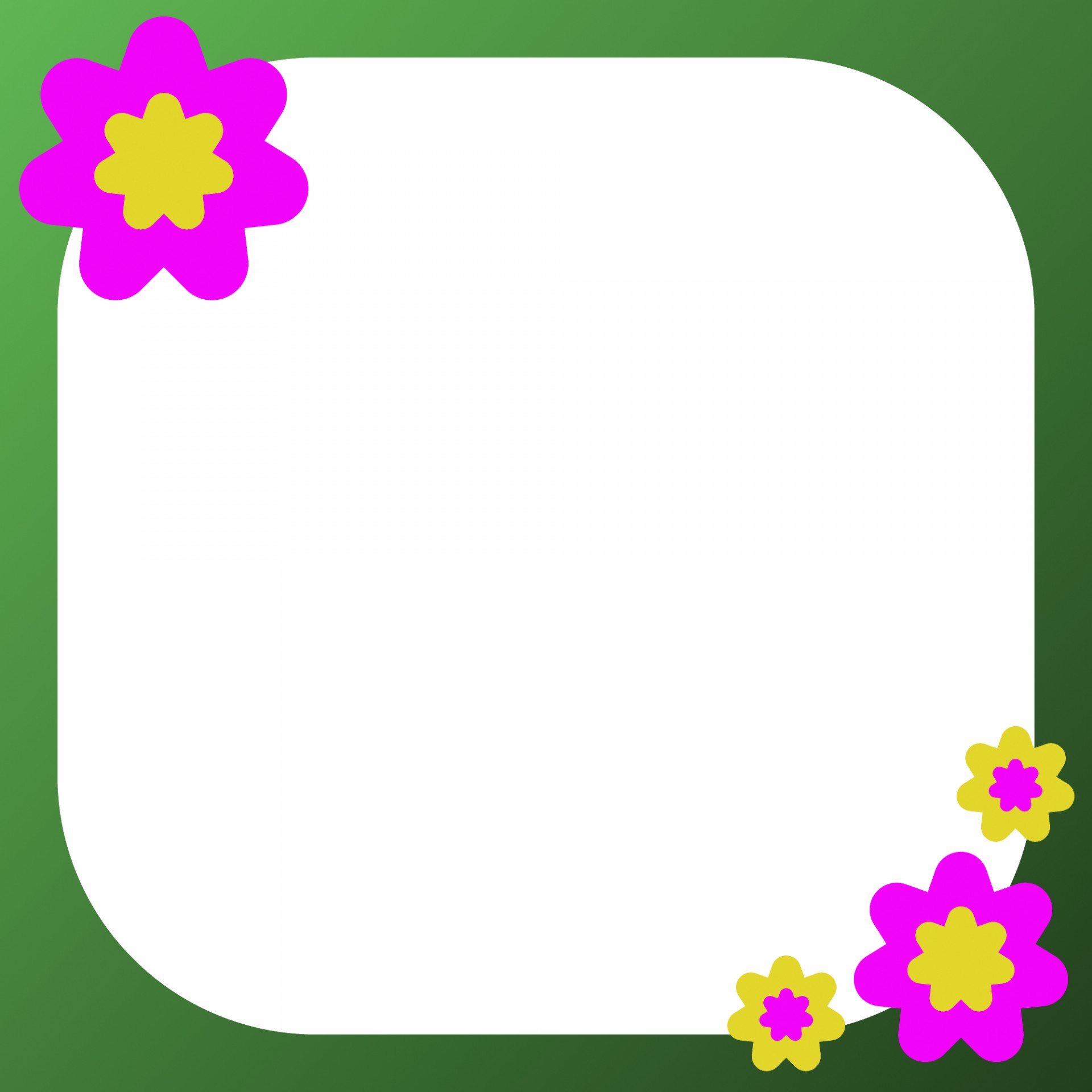 Na obrazku narysowałam/narysowałem ____________________________________. Uważam ją/go za przyjaciela, ponieważ _______________________________________ ________________________________________________________________________. Przyjaźń dla mnie to ______________________________________________________. 